Муниципальное дошкольное образовательное учреждение «Детский сад №32 комбинированного вида»ПРОЕКТ«Фантазируй, рисуй, твори!»(нетрадиционные техники  рисования  в работе с детьми с задержкой психического  развития)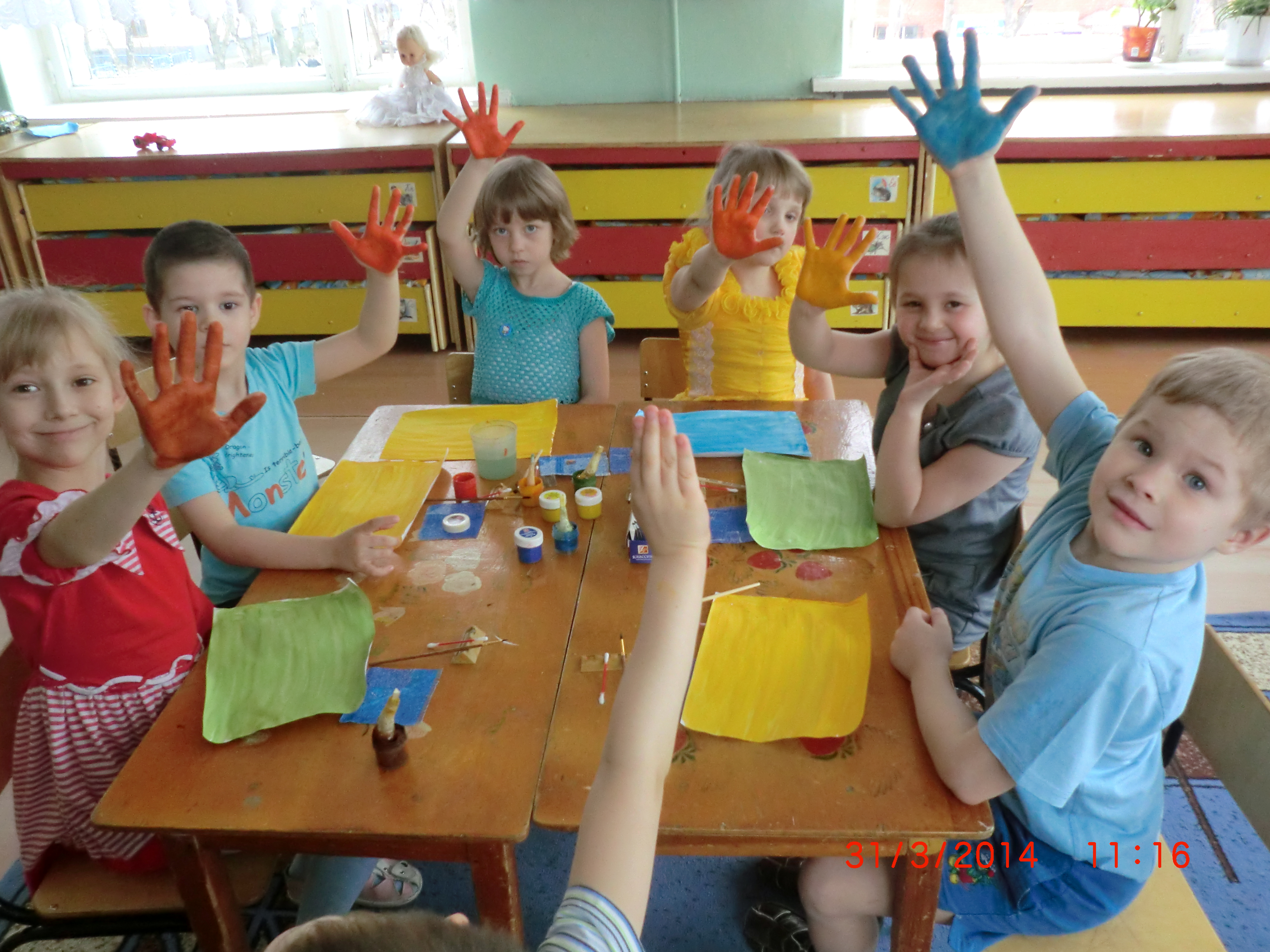 г. Саранск, 2019г.Тема проекта: «Фантазируй, рисуй, твори!». Продолжительность проекта: долгосрочный. Тип проекта: игровой, творческий, групповой. Участники проекта: дети группы развития, воспитатели группы, родители, музыкальный руководитель. Актуальность проекта С древних времен люди считают, что талант дается лишь избранным как врожденный дар. Однако последние исследования ученых говорят об обратном. Талантлив в той или иной степени каждый человек,  и чем раньше начать развивать ребенка, тем больше шансов вырастить творческую, одаренную личность.   Формирование творческого, активного, нестандартно мыслящего и воспринимающего окружающий мир  ребенка – одна из важных задач современной педагогики и один из главнейших принципов ФГОС дошкольного образования  (Приказ  Министерства образования и науки РФ от 17 октября 2013 г. N 1155 "Об утверждении федерального государственного образовательного стандарта дошкольного образования"). Одним из наиболее эффективных средств  решения этой задачи является изобразительная деятельность детей в детском саду, в том числе и воспитанников с задержкой психического развития. Известно утверждение, что рисование – «это глубоко своеобразная сфера духовной жизни детей, самовыражения и самоутверждения, в которой ярко раскрывается индивидуальная самобытность каждого ребёнка» (Н.А.Ветлугина) Занятия ИЗО деятельностью способствуют развитию творческих способностей, восприятия, воображения, наблюдательности, художественного вкуса, эстетических чувств, образного мышления  и памяти детей. Обучая ребенка  творить с помощью доступных ему нетрадиционных техник,  мы учим его познавать окружающий мир, разнообразные свойства материалов. Кроме того, ребенок может в своем рисунке выразить свои мысли, чувства, эмоции, переживания и  опытный воспитатель, психолог. учитель-дефектолог имеют возможность  таким образом  оказать юному автору своевременную помощь. Однако у детей с ЗПР есть особенности в формировании изобразительной деятельности. У них позже формируются графические навыки и умения, слабо развита мелкая моторика рук, что мешает им выражать в рисунках задуманное, поэтому рисунки детей часто получаются неузнаваемыми, далёкими от реальности. И, вследствие этого, у многих детей исчезает желание рисовать. Систематическая целенаправленная работа по ИЗО  деятельности с применением нетрадиционных техник рисования с детьми, имеющими проблемы в интеллектуальном развитии, помогает выявить и развить у ребенка творческие способности.При правильном руководстве ИЗО деятельностью детей с ЗПР, нетрадиционное рисование может стать важнейшим средством художественно-эстетического, социально-коммуникативного и познавательного развития детей.Применяя нетрадиционные техники рисования, мы позволяем маленькому человеку разнообразить возможность использования  различных материалов заменяющих привычную бумагу и кисть. Маленький художник поневоле становится исследователем  видя что рисовать можно как на смятой бумаге, так и смятым кусочком бумажного листа. На мокром листе, на листе покрытом воском. Знакомим ребенка с тканью различных фактур, картоном, наждачной. вощеной бумагой на которых так же можно рисовать. Ребенок который боялся рисовать кисточкой, узнает, что рисовать можно пальчиком, ладонью,  штампиком, пластиковой вилкой, мыльной пеной, моточком ниток. различным природным и бросовым материалом.   Происходит развитие тактильной чувствительности (при непосредственном контакте пальцев рук с краской дети познают ее свойства: густоту, твердость, вязкость при исследовании материалов на которые будет нанесен рисунок, ощущают ее структуру- гладкость, шершавость, мягкость, ворсистость и т.д.). Применение таких необычных  техник рисования создает атмосферу непринужденности, раскованности, способствуют развитию инициативы, самостоятельности детей. Образы, созданные в нетрадиционной технике, получаются яркими, выразительными, непохожими на обычные детские рисунки. Таким образом ребенок с ЗПР может выразить в рисунке свои чувства и эмоции, рисование нетрадиционным способами вселяет в ребенка уверенность в своих силах, создает эмоционально-положительное отношение к изобразительной деятельности. Владея разными способами изображения предмета, ребенок получает возможность выбора, что развивает творческие способности дошкольника. Участие в процессе творчества способствует развитию познавательно-коммуникативных навыков. Все необычное привлекает внимание детей, заставляет удивляться. Ребята начинают задавать вопросы педагогу, друг другу, происходит обогащение и активизация словаря. Кроме того, развитие мелкой моторики пальцев рук положительно влияет на формирование речевой зоны коры головного мозга. Использование нетрадиционных способов изображения пробуждает интерес к исследованию возможностей материалов, снижают эмоциональное напряжение, раскрепощают фантазию и творческие способности и, как следствие, способствует развитию активной творческой личности в  целом.В  разработке  проекта я опиралась на опыт работы педагогов Т.С. Комаровой, Р. Г. Казаковой, Т. И. Сайгановой Е. М. Седовой, В. Ю. Слепцовой, Т. В. Смагиной, К. К. Утробиной, Г. Ф. Утробина,  Фатеевой А.А., И.А. Лыковой.Проблема: Целенаправленное обучение детей с задержкой психического развития изобразительной деятельности с использованием нетрадиционных техник поможет в разностороннем развитии личности ребенка.Цель проекта: развитие художественно-творческих способностей детей с ЗПР посредством использования нетрадиционных техник рисования. Задачи проекта: 1. Создать предметно-развивающую среду в группе для развития и художественно-творческих способностей детей; 2. Знакомить детей с ЗПР с нетрадиционными способами рисования, формировать устойчивый интерес к изобразительной деятельности; 3. Способствовать овладению дошкольниками простейшими техническими приемами работы с различными изобразительными материалами; 4. Побуждать воспитанников самостоятельно выбирать и  применять нетрадиционные техники рисования (рисование пальчиками и ладошкой, рисование ватной палочкой, кляксография, монотипия, рисование мыльной пеной и т.д.). 5. Способствовать развитию психических процессов воспитанников (внимания, восприятия, воображения, речи, мышления, памяти).6. Приобщать к творчеству. миру прекрасного родителей воспитанников.7. Обогащать педагогический опыт воспитателей ДОУ.Этапы реализации проекта. 1 этап – подготовительный:  сентябрь 2018г.- изучение и анализ научно-исследовательской, методической литературы, интернет – ресурсов по данной проблеме; подбор программно-методического обеспечения по данной проблеме накопление наглядно-демонстрационного, раздаточного материала; - разработка содержания проекта: «Фантазируй, рисуй, твори!»; - планирование деятельности, направленной на реализацию проекта. 2 этап – основной: октябрь-апрель 2018-. - создание условий, способствующих стимулированию развития творческих способностей детей младшей группы. - формирование навыков художественной деятельности детей, организация совместной деятельности воспитателя, учителя-дефектолога, музыкального руководителя и детей. 3 этап – завершающий:  май 2019г. - презентация итогов проекта на педагогическом совете.- выставка детских работ «Маленькими ручками рисуем большой мир».- подведение итогов реализации проекта «Фантазируй, рисуй, твори!». Перспективный планПредполагаемый результат: - формирование у детей дошкольного возраста с ЗПР знаний о нетрадиционных способах рисования; - овладение дошкольниками простейшими техническими приемами работы с различными изобразительными материалами; - умение воспитанников самостоятельно выбирать и  применять нетрадиционные техники рисования; - развитие психических процессов воспитанников.- повышение профессионального уровня и педагогической компетентности педагогов ДОУ по формированию художественно-творческих способностей детей дошкольного возраста посредством распространения личного опыта по  использованию  нетрадиционных техник рисования. Формы реализации проекта. Формы работы с детьми: создание игровой ситуации, проговаривание последовательности работы, наблюдения, беседы с рассматриванием картинок и рисунков нарисованных с помощью нетрадиционных техник рисования, передача собственного опыта взрослого детям, чтение художественной литературы, организованная деятельность, исследовательская деятельность в области применения различных материалов для ИЗО деятельности. Продукты проектной деятельности. Для детей: выставка детских работ,  развлечение « В стране волшебных красок»  Для воспитателей: подготовка мастер-класса, накопление методического материала по теме. Для родителей: подготовка консультации, мастер-класса, приглашение на выставку детских работ.Итоговое мероприятие: презентация отчета о проекте на педагогическом совете ДОУ.Список литературыАшиков В.И., Ашикова С.Г. Рисование. Учебно-наглядные демонстрационные материалы для детей старшего дошкольного возраста. М., 1998.Казакова Р.Г. « Рисование с детьми дошкольного возраста: Нетрадиционные техники, планирование, конспекты занятий /» под ред. Р.Г.Казаковой – М.: ТЦ Сфера, 2005. – 128 с.Ковалько В.И. Азбука физкультминуток для дошкольников: Практические разработки физкультминуток, игровых упражнений, гимнастических комплексов и подвижных игр (средняя, старшая, подготовительная группы). – М.: ВАКО, 2005. – 176 с.– (Дошкольники: учим, развиваем, воспитываем).Компанцева Л.В. Поэтический образ природы в детском рисунке: Пособие для воспитателя дет.сада. – М.: Просвещение, 1985. – 96 с.Программа воспитания и обучения в детском саду / Под ред.М.А.Васильевой, В.В.Гербовой, Т.С. Комаровой. – 3 – е изд., испр.и доп. – М.: Мозаика – Синтез, 2016. – 208 с.Ремезова А.А. Играем с цветом. Формирование представлений о цвете у дошкольников 5 – 6 лет: Методика. – Школьная Пресса, 2005. – 96 с.Салмина Н.Г., Глебова А.О. Учимся рисовать: Клетки, точки и штрихи: Рабочая тетрадь для детей старшего дошкольного возраста. – М.: Вентана – Граф, 2007. – 96 с.: ил. – (Предшкольная пора).Вентана – Граф, 2007. – 64 с.: ил. – (Предшкольная пора).Сажина С.Д. Составление рабочих учебных программ для ДОУ. Методические рекомендации.– М.: ТЦ Сфера, 2007. – 112 с. – (Библиотека руководителя ДОУ).Швайко Г.С. Занятия по изобразительной деятельности в детском саду: Старшая группа: Программа, конспекты: пособие для педагогов дошк.учреждений. – М.: Гуманитар.изд.центр.ВЛАДОС, 2003. – 160 с.Швайко Г.С. Занятия по изобразительной деятельности в детском саду: Подготовительная к школе группа: Программа, конспекты: пособие для педагогов дошк.учреждений. – М.: Гуманитар.изд.центр. ВЛАДОС, 2003. – 176 сФатеева Н Г «Рисуем  без кисточки»- Ярославль.Академия развития. (2005)96 с.Лыкова И. А. «Цветные  ладошки».М.ИД. « Цветной мир 2016 г.128 с.Комарова Т.С.  « Изобразительная  деятельность в детском саду Издательство Мозаика(2015) 136с.Есафьева Г. П.Ярославль .Академия развития.(2005)79с.   ПриложенияКОНСПЕКТ МАСТЕР-КЛАССА ДЛЯ РОДИТЕЛЕЙ
Тема: «Рисуем без кисточки »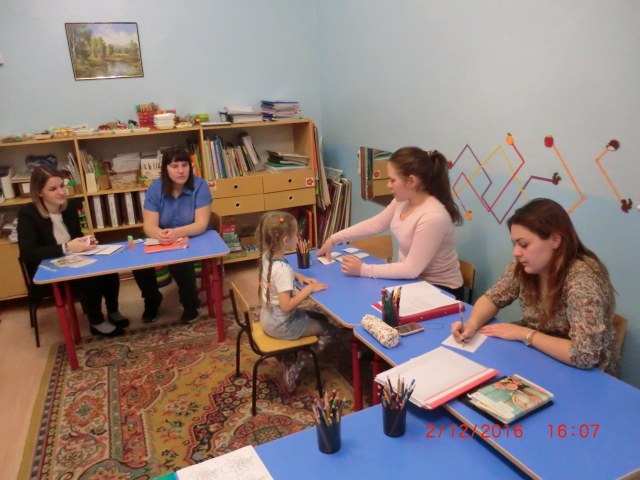 Цель: вовлечение родителей в совместную деятельность с детьми; познакомить родителей с нетрадиционными техниками рисования, научить использовать знания и умения в работе с детьми в домашних условиях, рассказать о необходимости совместной продуктивной деятельности для подготовки руки ребенка к письму, определение эмоционального состояния через рисунок, учить снимать детское напряжение через нетрадиционное рисование.
Задачи:
-  Помочь родителям   создавать благоприятные  условия, для мотивации ребенка с ЗПР к процессу рисования через использование нетрадиционных техник рисования.
- Формировать умение организовывать совместную творческую деятельность с детьми.
-  Познакомить с приемами рисования в нетрадиционной технике.
- Развивать внутрисемейные связи ,умение находить общее интересы и занятия.Апробировать формы совместной деятельности детей и   родителей  для создания позитивного настроя в развитии ребенка с задержкой психического развития.Участники мастер класса: родители и воспитанники  группы развития.
 
Предварительная работа:
-   Организация пространства для проведения мастер-класса.
-   Подготовка образцов рисунков в технике нетрадиционного рисования.
-   Составление конспекта, нахождение необходимого методического материала.
-   Организация родителей на практические занятия мастер-класса.
Оборудование:
- рабочее место для каждого ребенка с родителем,
- листы тонированной бумаги,
- гуашь, палитра, акварельные краски.
- влажные и бумажные салфетки,
- кисточки,
- коктейльные трубочки,
- «штампы» из овощей,(морковь ,картофель ,лук)
- ватные палочки,
- клеёнки,
- емкости с водой.
 План:
1. Вступление.
2. Практическое занятие.
3. Обмен мнениями, впечатлениями.
4. Рефлексия.
Ход мастер-класса.-Дорогие родители, мы очень рады, что Вы нашли время и пришли на наше занятие - мастер-класс. 
- Надеемся, что Вы узнаете много интересного и полезного для себя. Вероятно вы часто задумывались, почему наши дети затрудняются в рисовании тех сюжетов которые требуют создания определенной композиции но легко рисуют отдельные предметы .Дело в том, что у детей с особенностями в развитии более низкий уровень развития восприятия, внимание  часто бывает неустойчивым, часто наблюдается рассеянность, трудности переключения на другую деятельность. Предметный рисунок появляется позднее и носит более упрощенный характер. При рисовании малыш часто нарушает пропорции изображаемых предметов. Наши дети также испытывают затруднения в изображении действий и взаимодействий персонажей, в выборе цвета изображаемого предмета.      Изодеятельность является  одной из важнейших дисциплин подготавливающих ребенка к школе. Именно рисование развивает кисть ребенка, готовит ее к письму.   Бывает так, что ребенок неуверенный в своих силах отказывается рисовать, вот тогда и приходит на помощь нетрадиционное рисование. Используя нестандартные материалы для создания рисунка, ребенок освобождается от изобразительной скованности, которая мешает ему с помощью классических техник реализовать собственный замысел, создать выразительный образ, выразить свои впечатления, представления о мире.   Рисуя нетрадиционными способами, дети не боятся ошибиться, так как все легко можно исправить, а из ошибки легко можно придумать что-то новое. 
Рисование необычными материалами и оригинальными техниками позволяет детям ощутить незабываемые положительные эмоции, раскрывает креативные возможности ребенка, позволяет почувствовать краски, их характер и настроение.  Все материалы для нетрадиционного рисования  вы можете найти у себя дома. У каждого дома есть - зубная щётка, нитки, огарок свечи, тушь для ресниц, пенопласт, монетки.
   Всё это можно применять в технике нетрадиционного рисования. Рисовать можно чем угодно и как угодно! 
 Уважаемые родители, какие способы нетрадиционного рисования вы знаете? 
Это «Кляксография», «Граттаж», «Монотипия», «Рисование пальчиками», «Рисование методом тычка», «Рисование восковыми мелками или свечой», «Набрызг», «Рисование мыльными пузырями», «Рисование зубной щеткой с расчёской», «Рисование по ткани палочкой», «Рисование перышком» и мн. др. 
  Их необычность состоит в том, что они позволяют детям быстро достичь желаемого результата. Например, какому ребёнку будет неинтересно рисовать пальчиками, делать рисунок собственной ладошкой, ставить на бумаге кляксы и получать забавный рисунок. Ребёнок любит быстро достигать результата в своей работе.Нетрадиционные техники 
способствуют: 
- развитию детской художественной одаренности, 
-личностному интеллектуальному развитию детей, 
-снятию детских страхов;
развивают: 
-память, 
-творческие способности, 
-полет фантазии, 
-воображение,
-уверенность в своих силах,
-пространственное мышление,
-чувство композиции, колорита, цветовосприятия, ритма,
-мелкую моторику рук;
учат детей:
-свободно выражать свой замысел,
-работать с разнообразным материалом;
-подготавливают ребенка к школе, 
-побуждают детей к творческим поискам и решениям.
  Сегодня мы с вами научимся рисовать.
     Предлагаем Вам сюжеты, в которых используется нетрадиционные изображения: рисование пейзажа в технике «монотипия», «кляксография», «оттиск».
  Так как за окном видны явные признаки весны  мы с вами отправимся в страну «Волшебных красок» и начинаем фантазировать на тему «Весна». 
Рассмотрим первую технику. 
МОНОТИПИЯ
Материалы: тонированная в нежно- голубой иле бледно зеленый   цвет бумага, гуашь, кисть.
Эта техника используется для рисования симметричных узоров.
Складываем лист бумаги пополам. Помогите детям сложить лист ровно и аккуратно его расправить. Рисуем на одной стороне бумаги (снизу или сверху)кисточкой пейзаж. Например, реку или озеро, деревья, кусты, небо ,облака. Затем складываем лист пополам, аккуратно проглаживаем рукой. У нас с вами получится отпечаток того рисунка, который мы сделали на первой половинке листа. Рисовать нужно очень быстро, чтобы не высохла краска, иначе отпечаток не получится. Можно рисовать на одном листе вместе с ребенком, двумя кисточками разной толщины . Поручите ребенку рисовать стволы деревьев ,более толстой кисточкой, вы  же прорисуете сучья и тонкие ветви.
Не забывайте, мы рисуем весну, поэтому краску нужно подбирать нежных прозрачных тонов, лучше для этой работы использовать акварель. Этой техникой можно нарисовать различные времена года, красивые цветы, причудливых бабочек.
Следующая техника  
КЛЯКСОГРАФИЯ С ТРУБОЧКОЙ
Материалы: белая бумага, гуашь или акварельная краска, кисть, трубочка для коктейля.
Теперь мы с вами попробуем рисовать с помощью клякс.
Используя  кляксографию мы  нарисуем деревья для нашего пейзажа.
Берём кисточку, макаем в краску и ставим кляксу на бумагу. Затем с помощью коктейльной трубочки выдуваем ствол дерева снизу вверх. Давайте эту работу мы попросим сделать наших деток.  Теперь нужно быстрыми движениями выдувать ветки нашего дерева, направляя трубочку вправо-влево.
 Так у нас получатся необычные причудливые деревья с красиво изогнутыми ветвями, что бывает трудно достичь нетвердой детской рукой. Дома можно попробовать нарисовать с детьми в этой технике поверхность далекой планеты, волшебный сад, подводные растения и многое другое.
Следующий этап
ТЕХНИКА ОТТИСК
Материалы: бумага различных пастельных тонов, гуашь, кисть, предметы, оставляющие нужный отпечаток («штампы» из овощей (морковь ,картофель, лук, ватные палочки), салфетки. В этой технике можно использовать: поролон, смятую бумагу, пенопласт, листья, ластик, карандаш, ватные палочки и многое другое. Дайте возможность малышу выбрать понравившийся ему штамп, обдумайте что вы хотели что можно изобразить с помощью этого штампа, тут вам поможет ваша фантазия и воображение.
Рисунок получается в результате того, что мы намазываем предмет краской и потом наносим оттиск на бумагу. Чтобы изменить цвет, следует вытереть штамп и поменять краску.
Заранее выберите место для отпечатка. 
С помощью ватных палочек нарисуем деревья.
Теперь по своему желанию и усмотрению вы можете дорисовать свой пейзаж.
С помощью «штампов» из овощей и ватных палочек мы можем изобразить облака, цветы на полянке, солнышко.
Посмотрите, что получилось! У всех получились очень красивые и интересные работы. Вы можете забрать их домой и показать их своим родным. Я думаю, что всем понравится ваши рисунки. 
  Уважаемые родители, вот и подошел к концу мастер-класс, надеемся, Вы получили массу положительных эмоций, выполняя эти несложные, но очень полезные упражнения вместе со своими детьми 
   Использование нетрадиционных техник рисования в работе с детьми - это огромная возможность для детей думать, развивать мелкую моторику, готовить руку к письму, пробовать, искать, экспериментировать, а самое главное развиваться.
Уважаемые родители, предлагаем Вам оценить прошедшее мероприятие. Свои пожелания, замечания, что понравилось, и что наоборот, какие мастер классы вам хотелось бы увидеть.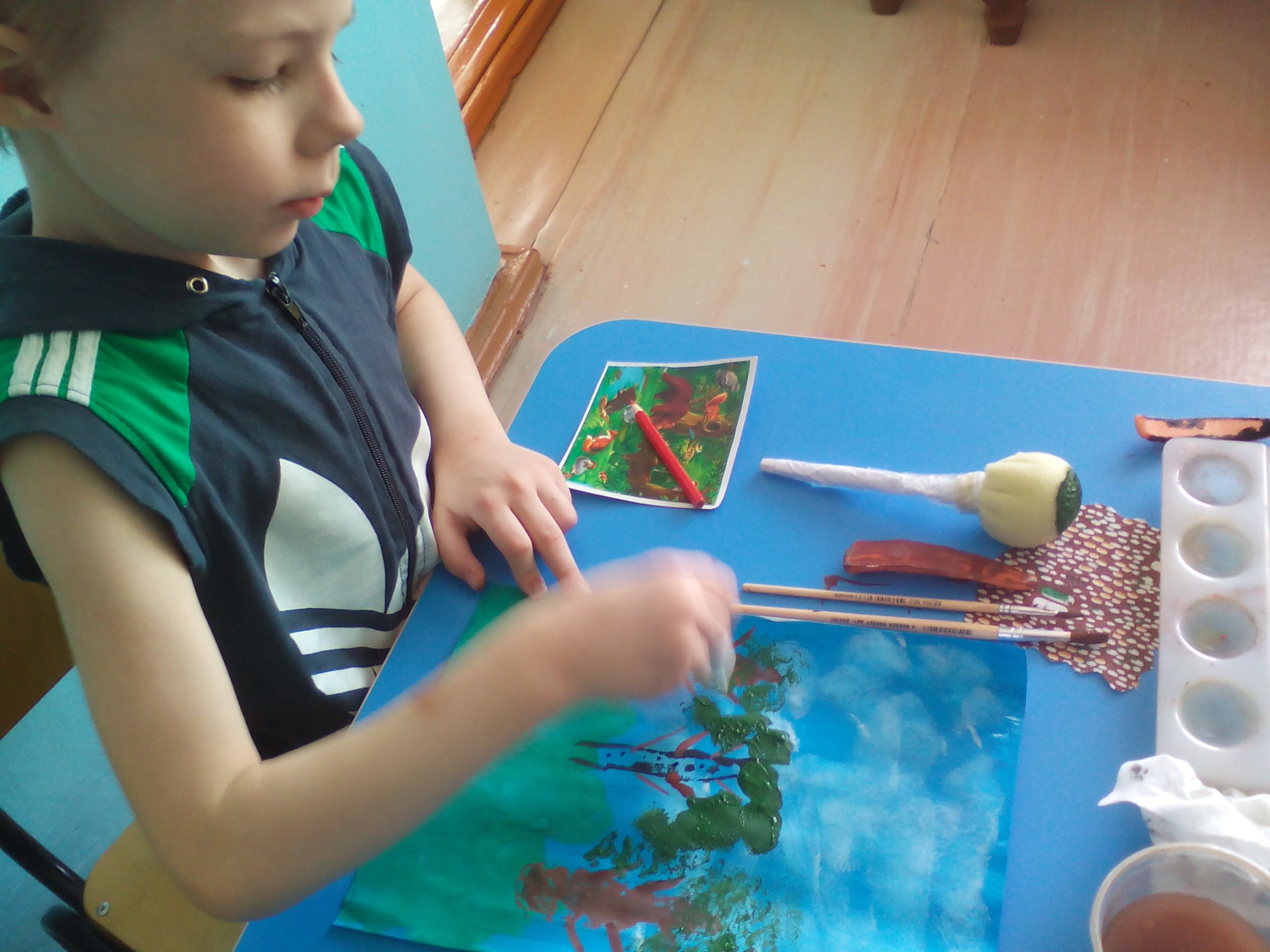 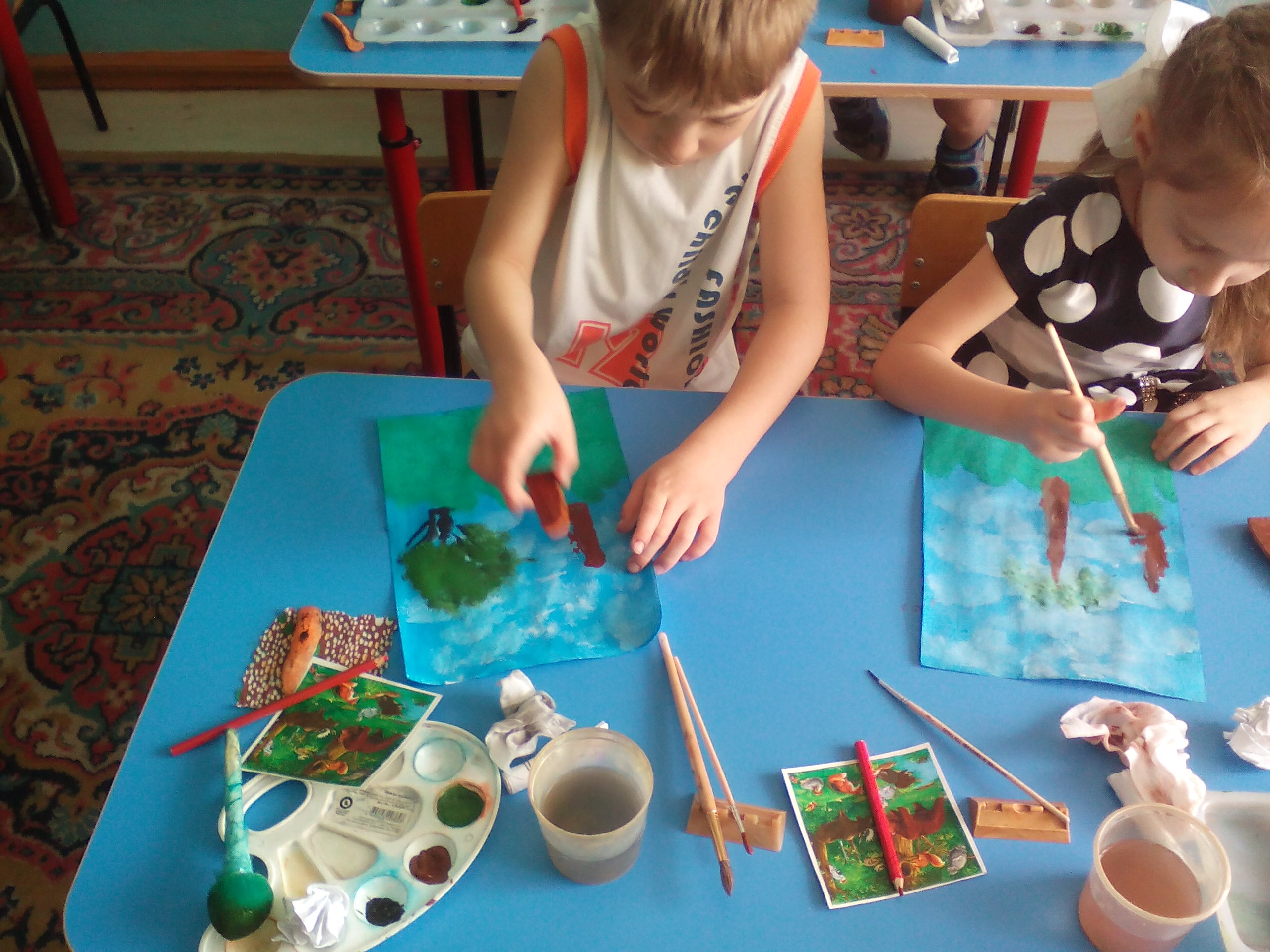 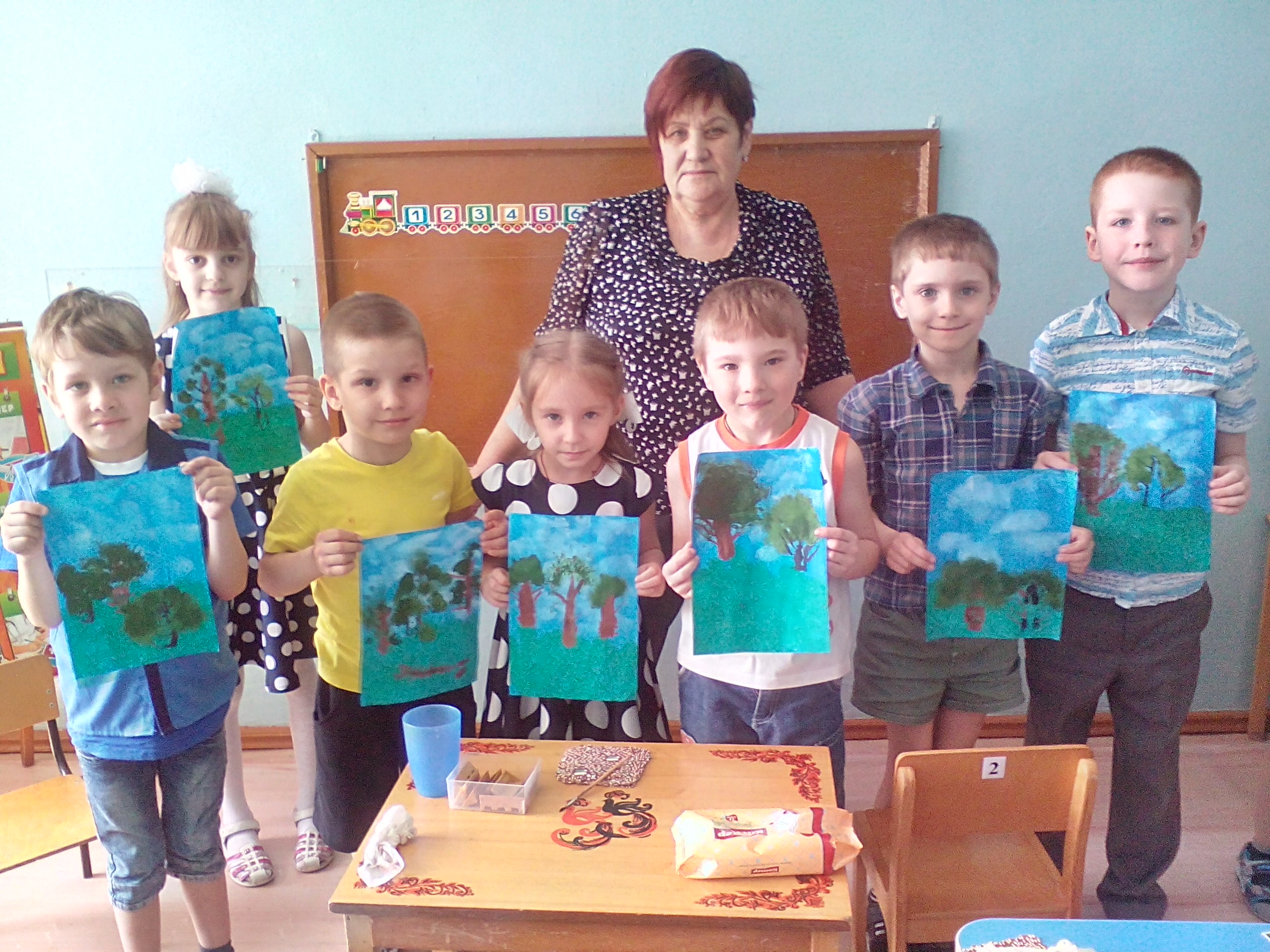 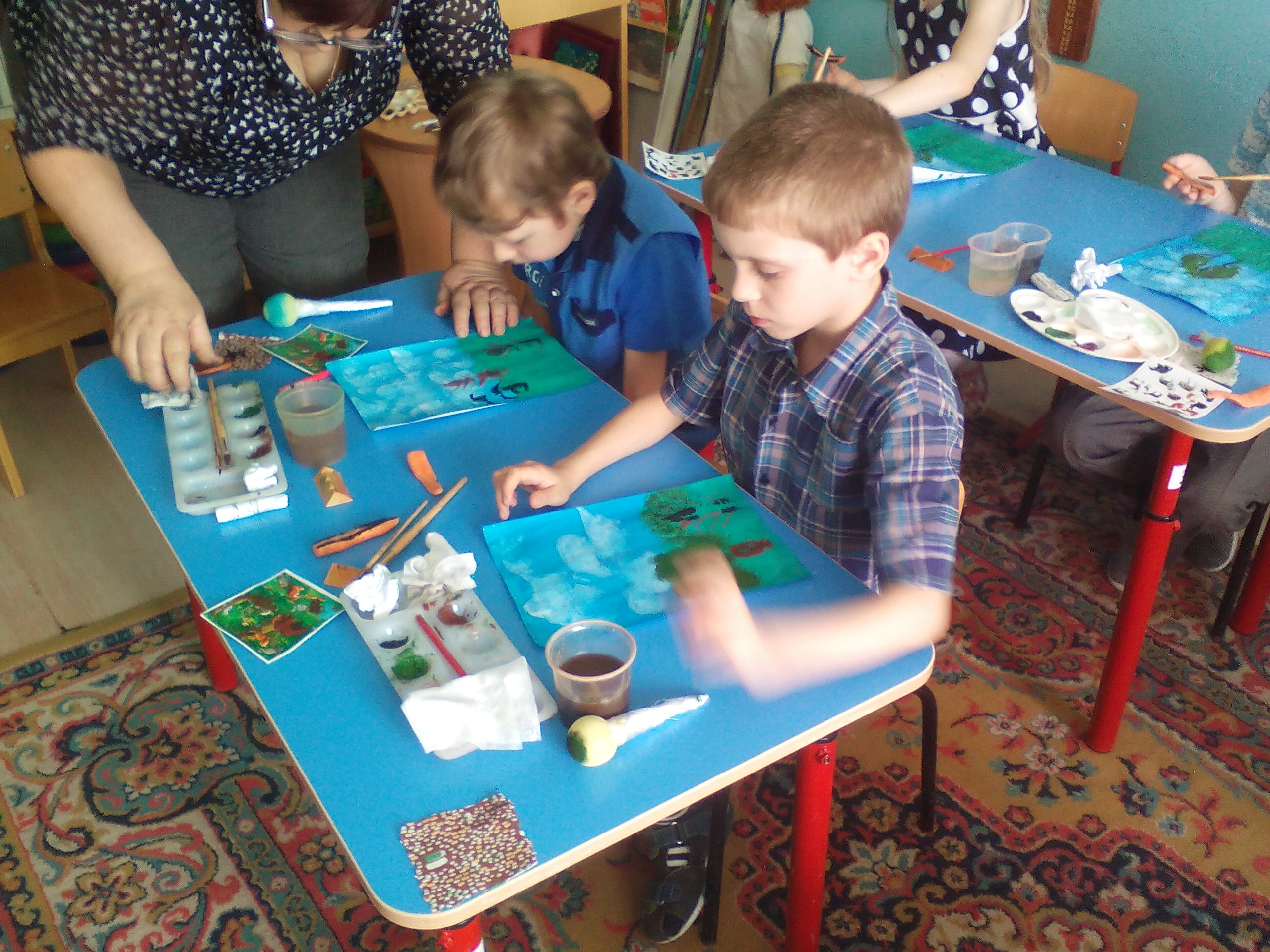 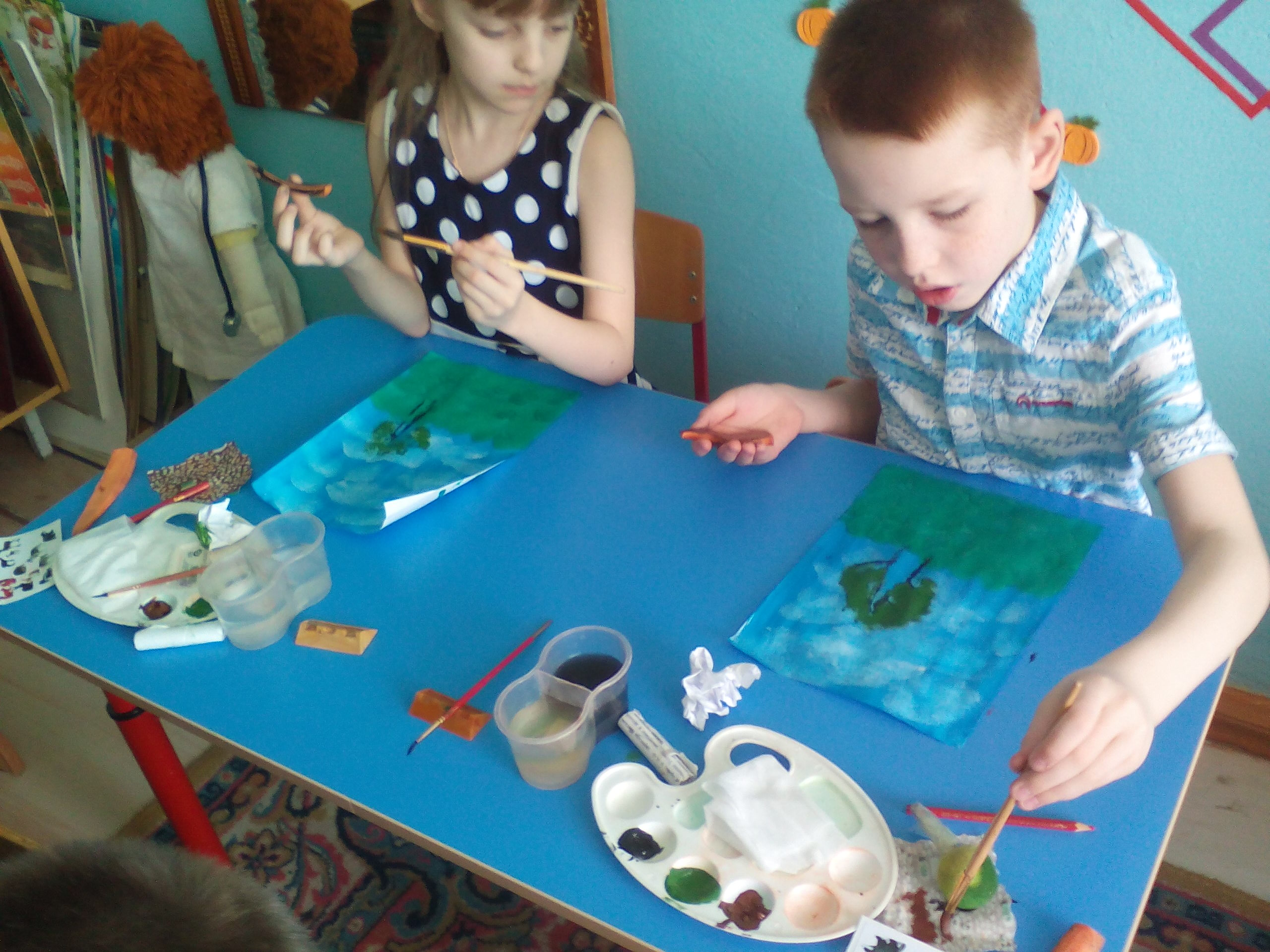 Неделя№ТемаЦельЗаданиеОКТЯБРЬОКТЯБРЬОКТЯБРЬОКТЯБРЬОКТЯБРЬ1.1Мастерская художникаЗакрепить знание детей в области  принадлежностей для рисования, познакомить с новыми, неизвестными детям материально техническими средствами: палитра, пастель, сангина, уголь и т.д. Свет. Тень. Полутень.Рисование пальчиком груши передавая свет, тень, полутень, с использованием 3 –х цветов: желтый, оранжевый, красный.1.2Осеннее дерево «Дуб»Заинтересовать детей, вовлечь в процесс рисования нетрадиционной техникой, развивать фантазию, прививать аккуратностьКисточкой нанести коричневую краску на ладошку, поставить отпечаток на листе, пофантазировать, дорисовать веточки, листочки 2.3Осенний лист (комбинированная техника)Формировать навыки рисования с натуры, по памяти осеннего листа, научить правильно тонировать бумагу, передать всю яркость осенних красок через яркую пастель, научить правильно ею пользоватьсяРисунок в карандаше, построение, тонирование бумаги2.4Осенний лист (комбинированная техника)Формировать навыки рисования с натуры, по памяти осеннего листа, научить правильно тонировать бумагу, передать всю яркость осенних красок через яркую пастель, научить правильно ею пользоватьсяРисование пастелью по высохшей,подготовленной работе35Петушок.(Печать от  руки)Прививать аккуратность,развивать фантазию,поднять детям настроениеКисточкой нанестиКраску цвета охра наладошку и поставить отпечаток на листе,пофантазировать,дорисовать цветнойхвостик.36Виды штрихаПознакомить детей сразновидностью штриха,научить, нескольким видамРазделить листок на 6частей, сделатьштриховку4.7ЯблокоРисование снатурыЗакрепить умение рисоватьобъемные предметы спередачей светотени, сиспользованиемнескольких видов штриха,с которыми ознакомилисьна предыдущем занятииПастелью одного цвета снатуры зарисоватьяблоко4.8Чудеса монотипииРазвивать фантазию,чувство цвета и формыНа согнутом пополамЛисте бумаги  нанестимазки краской темногоцвета, складываем лист,дорисовываем по своемуусмотрению, фантазируяНОЯБРЬНОЯБРЬНОЯБРЬНОЯБРЬНОЯБРЬ1.9Цветоваярастяжкатеплого цветаЗакрепить пройденныйматериал по теме свет, тень,полутень.На листе бумаги сделать цветовую растяжку от темного цвета к светлому1.10Рисованиефруктов снатурыФормировать навыкирисования с натуры, используясвет, тень, полутень, закрепить,с детьми эти понятияРисунок с натурыгруши акварелью2.11ВолшебныештампикиУвлечь детей, доставитьрадость, заинтересоватьпроцессом обученияНа штампикнаносим краску, иставим аккуратноотпечаток налисток бумаги2.12Бумажнаямозаика«Серый, белыйБарашек»Познакомить сразновидностями бумаги,закрепить знание о свойствахбумаги. Прививатьаккуратность.На рисунок барашка с не закрашенной шубкой делается аппликация из серой бумаги, или белых ватных подушек.3.13Рисование по сыромуПознакомить детей с техникойрисования по сырому, споследовательностьюрисования в этой технике,заинтересовать их.На сырой листбумаги нанестирисунок кисточкой, неиспользуякарандаш.3.14Коллективнаяработа«ВолшебныеПуговички»Учить детей работатьколлективно, сообща.Развивать фантазию.На уже готовомлисте бумаги с пуговичками,дети должныПофантазироватьипридумать, чем же они будут, можетколеса умашины, аможет,солнышко?...4.15Коллективнаяработа«ВолшебныеПуговички»Учить детей работатьколлективно, сообща.Развивать фантазию.На уже готовомлисте бумаги с пуговичками,дети должныПофантазироватьипридумать, чем же они будут, можетколеса умашины, аможет,солнышко?...4.16Чудо цветокВыполняя рисунок по мотивамДПИ, обратить вниманиедетей на разнообразиехудожественных форм гжелиВыполнить образчудо цветка(синяягуашь,акварель)ДЕКАБРЬДЕКАБРЬДЕКАБРЬДЕКАБРЬДЕКАБРЬ1.17Первый снег,смешенная техникаПознакомить детей сдополнительным цветом-серым. Продолжать развиватьнавыки и умение рисованиягуашью.Рисование зимнегопейзажа на бумаге(гуашь, серый листбумаги)1.18Первый снег,смешенная техникаНаучить детей выкладывать напейзаж из крупы позаготовленному рисункуИзготовлениеобъемной аппликации(готовый с прошлогозанятия пейзаж,крупа, кисточка, клей)2.19Рисование навоздушных шарикахВоспитание толерантности удетейНа шарике нарисоватьлицо деда мороза иукрасить ватойбороду, мишурой, шапку.2.20НовогодниеигрушкиНаучить детей правильнопользоваться шаблоном присоздании елочной игрушки.Научить детейтехнологическому процессусоздания игрушки при помощиуже заготовленных шаблонов.Сделать заготовки дляелочных игрушек,изготовление елочныхигрушек изприготовленныхшаблонов (картон,цветная бумага,гелевые ручки, клей,цветные нитки)3.21Печать от рукиЛебедь по рекеплыветУчить фантазировать, рисоватьэкспромтомСделать отпечатокпри помощи фантазии превратить его в лебедя (гуашь, альбом, клей)3.22Тампонирование + трафарет.НовогоднийпраздникУчить детей изображатьновогоднюю композицию,использовать радостные, яркиецветаПродолжение рисования новогодней композиции акварелью4.23Рисование пластилиномНаучить детей создаватькомпозицию из пластилина, смешивать цвета пластилина, и выкладыватьзаданную формуИзготовлениекомпозиции изпластилина4.24Рисование пластилиномНаучить детей создаватькомпозицию из пластилина, смешивать цвета пластилина, и выкладыватьзаданную формуИзготовлениекомпозиции изпластилина (картон,пластилин, стекло)ЯНВАРЬЯНВАРЬЯНВАРЬЯНВАРЬЯНВАРЬ1.25Путешествиеволшебной каплиУчить экспериментировать надсвоей работой при помощикрасок и водыЛист смочить водой нанести краски разными мазками.Наклонять лист в разные стороны дорисовать по своему усмотрению1.26НиткописьОсвоение техники ниткопись.Учить фантазировать,прививать аккуратность.На бархатную бумагуположить, тонкуюшерстяную нитку (порисунку) прижать повсей длине закрепитьПBA бархатнуюбумагу, нитки.2.27НиткописьОсвоение техники ниткопись.Учить фантазировать,прививать аккуратность.На бархатную бумагуположить, тонкуюшерстяную нитку (порисунку) прижать повсей длине закрепитьПBA бархатнуюбумагу, нитки.2.28Лепка ежика сиспользованиемприродногоматериалаУчить детей приемам лепки отцелого куска, передачи формы,конструктивному, строениюживотногоЛепка листа сиспользованиемстеков (пластилин, стеки, природногоматериала семечки)3.29Чудеса монотипииРазвивать фантазиювоображения, чувство цвета иформыНа согнутом пополамлисте бумаги нанестимазки краскойтеплого цвета,складываем листдорисовываем посвоему усмотрению3.30Подводное царство,рыбы коралловыхрифовРазвивать навыки выполненияобъемной аппликацииНарисоватьголубовато- зеленыйфон на картоне.4.31Подводное царство,рыбы коралловыхрифовПоказать технологическийпроцесс изготовленияаппликации, развиватьфантазиюВыполнить изприродного материалаобъемнуюаппликацию (картонакварель, природныйматериал - ракушки,камушки, веточки).4.32Узоры на стеклеПознакомить детей с новойтехникой - смешением мелкови акварели, обращатьвнимание детей на- красоту вприроде, использовать ее всвоих рисункахВыполнение узоров восковыми мелками в сочетании с акварельными красками (восковые мелки, акварель).ФЕВРАЛЬФЕВРАЛЬФЕВРАЛЬФЕВРАЛЬФЕВРАЛЬ1.33КрасавицаматрешкаВоспитать любовь к народномуискусству, уважение кнародному мастерству,создающемукрасоту на радостьлюдям.Нарисовать эскиз матрешки на листе бумаги1.34КрасавицаматрешкаУглубить знания о русскойнародной деревянной игрушки.Эскиз матрешкисделать в цвете,грунтовка«болванки».2.35КрасавицаматрешкаПознакомить с характернымиособенностями матрешки2-ой слой грунтовки,1:1 клей ПВА с белойгуашью2.36КрасавицаматрешкаНаучить последовательностиросписи матрешкиРоспись матрешки (гуашь, «болванка», клей ПВА. наждачная бумага)3.37Архитектурашахматногокоролевства'Познакомить детей с новойтехникой рисования, прививатьаккуратность, развиватьфантазиюОдна половина листа белая, другая черная. Изобразить сказочный замок, показать днем и ночью сказочный замок (черная и белая цветная бумага, гуашь)3.38Цветные ниточкиРазвивать фантазию, прививатьаккуратность при выполненииработыСледовать указаниямруководителя привыполнении 1-ой изнекоторых техникрисования4.39Рисование на мятойбумаге Тает снегПознакомить и заинтересовать детей одной из нетрадиционных техник рисования, развивать фантазиюРисунок насвободную тематикуна мятой бумаге(акварель)4.40Мишка-шалунишкаНаучить рисовать детейрисовать с натуры игрушечных животных, передавать в рисунке форму, очертание, строениеРисование с натуры игрушечного медведя жесткой кистью.МАРТМАРТМАРТМАРТМАРТ1.41Музыка в краскахНаучить детей одной изнетрадиционных техникрисования- по сырому,прививать чувство вкусаРисование цветов на сырой бумаге (тряпочка, ватман А4, акварель)1.42Встреча весны -красныСпособствоватьформированию эстетического отношения кдействительности,развиватьнаблюдательностьРисование весенней веточки с натуры (пастель, акварельные краски) Кусочки ваты.2.43Искусство батикаПознакомить детей сновым видом искусства – батик, заинтересовать, датьобщие понятия о японскомискусстве - росписи потканиСоставление эскиза батика, компоновка рисунка 2.44Искусство батикаНаучить детей правильно при помощи специального контура переводитьрисунок, прививать аккуратностьПеревод рисунка на тканис помощью специальногоконтура-резервирующеюсостава3.45Искусство батикаНаучить детей рисоватьспециальными краскамидля батика по тканиЗаливка отдельных элементов рисунка3.46Искусство батикаНаучить детей делать красивые разводы при заливке фонаЗаливка фона с применением соли, сахара для придания своеобразной фактуры, красивых разводов (шелк, пяльцы, краски для батика, соль, сахар)4.47Открытка маме Бумагопластика Познакомить детей сновым видом искусства -бумагопластикой,развивать фантазиюНарисовать - эскизоткрытки, подготовитьдетали4.48Открытка маме Бумагопластика Показать процесс созданиякартин из бумаги, прививать аккуратность.Присоединение деталей, составление в композицииАПРЕЛЬАПРЕЛЬАПРЕЛЬАПРЕЛЬАПРЕЛЬ1.49Кляксография. Цветные ладошкиРазвивать глазомер,координацию, фантазиювоображениеНа бумагу поставимбольшую яркуюкляксу, возьмем трубкудля клея и осторожно подуемна каплю, онаполетела оставляяслед1.50РисованиепальчикамиНаучить детей чувствоватькраски передавая через нее своенастроениеОдин палецобмакиваем вголубую - небо,желтая - солнце,синяя - водаполучился пейзаж -марина2.51Граттаж Цветы,Познакомить детей с одной изнетрадиционных техникрисования - граттаж,рассказать о воскографииСделать заготовку дляграттажа, залить фон,покрыть воском2.52Граттаж Цветы,Показать и научить сложномутехнологическому процессувоскографииСделать рисунок накальке3.53Граттаж Цветы,Развивать творчество,фантазию, прививатьаккуратностьВыполнение граттажа(ватман А4, акварель.воск, карандаш,калька)3.54Набрызг Пейзаж.Учить передавать черезнетрадиционную технику своиэмоции, развивать фантазиюСделать общий фонпри помощинабрызга, сделатьлегкий рисунокпейзаж4.55Национальныймордовский костюмПовторить построениечеловеческой фигуры,познакомить с композициейансамбля костюма Мордвы используя готовые штампы.Изображениечеловека во весь роств мордовскомнациональномкостюме  (гуашь)пожеланию детей,изготовить куклу 4.56Красота весенней природы. Развивать фантазию,аккуратность, зрениерисовать мятой бумагой, бумажными трубочками, поролоновыми тампонами, ватными палочками.На желтом картоневыполнить пейзажзеленым восковымкарандашом повозможностидополнить побокугелем восковые мелкиМАЙМАЙМАЙМАЙМАЙ157Мастер-класс для родителей «Рисуем без кисточки»Цель : вовлечь родителей в совместную с детьми деятельность ,познакомить с нетрадиционными  техниками рисования.Листы белой и тонированной бумаги, коктейльные трубочки, ватные палочки, «штампы» из овощей, кисточки, гуашь акварель, емкости для воды.258Мастер-класс для воспитателей« Маленькие волшебники, или на пути к творчеству»Передача педагогического опыта и прямого комментированного показа, последовательности действий при обучении дошкольников приемам нетрадиционного рисования.Листы белой и тонированной бумаги ,ватные палочки, штампы из овощей, зубные щетки, поролон, поролоновые «тычки»,жидкое мыло,коктейльные  трубочки. 359Выставка детского рисункаРазвитие воображения ,желания творить прекрасное своими руками. ,эстетического восприятия своих  работ и работ своих товарищей,Работы детей в технике нетрадиционного рисования.460Выступление на итоговом педагогическом советеПредставление опыта работы по ознакомлению детей дошкольного возраста с нетрадиционными техниками рисования.Работы детей в нетрадиционной технике рисования. Призентация.